Patient Information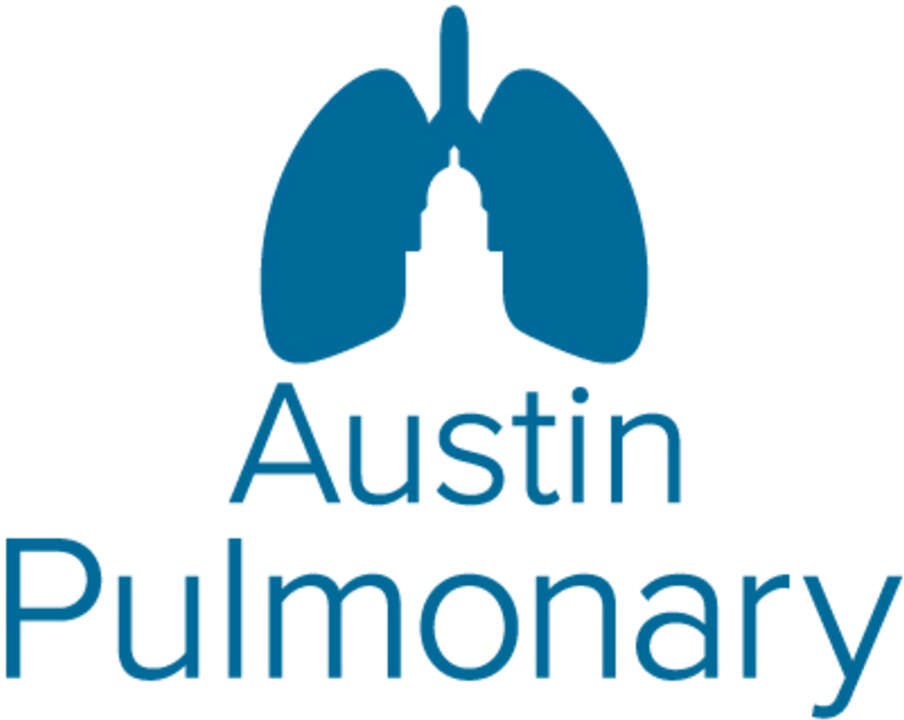 Please complete and submit these forms prior to your appointment. When you come please be sure to bring your insurance card and photo id. We look forward to seeing you!Patient First Name	Patient Middle Name	Patient Last Name	Date of BirthAddress	Address 2	City	State	ZipSex	Home Phone	Cell Phone	Martial Status Male	 Female	 	 	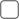 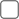 OtherExplain Single	 Married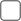 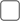  Divorced	 Widowed Separated	 Partner  Legally Separated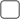 LanguageRaceEthnic GroupEmail English	 Spanish Asian African American  Asian Decline to specify  White  Other List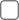  Central American		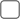  Decline to specify  Hispanic or Latino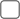 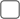 Emergency Contact First NameEmergency Contact Last NameRelationship	Phone NumberPrimary Insurance Co.	ID Number	Policy Holder Name	DOB	RelationshipSecondary Insurance Co.ID Number	Policy Holder Name	DOB	RelationshipAuthorization for Use and/or Disclosure of InformationPatient First Name	Patient Middle Name	Patient Last Name	Date of BirthI understand that:Medical information is considered Protected Health Information (PHI) under both Federal and State Privacy LawsThis authorization will be valid as long as I am under the care of Austin Pulmonary ConsultantsI may revoke this authorization at any time by notifying Austin Pulmonary ConsultantsI authorize information to be released electronically (e.g fax)Patient SignatureRECIPIENT (Person/Entity to Whom Information is to be sent)Name of Provider	Telephone	FaxNorth Office3600W Parmer Ln Ste 106 Austin TX 78727Information to be Disclosed: Demographic sheet	 Most Recent Office Visit Note	 Emergency Room Report	 Laboratory Results	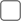 Radiology Results	 Sleep Study	 PFT's	 Entire Medical Record	 Hospital/ER Records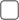 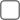 Reason for Disclosure: Continuation of Care	 ConsultationPatient Medication and HistoryPatient First Name	Patient Middle Name	Patient Last Name	Date of BirthPeanut Allergy Yes	 No	 Not sureIodine Allergy Yes	 No	 Not sureIV Contrast Allergy Yes	 No	 Not sure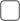 Current Smoker Yes	 No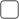 How many packs per day How long have you smokedFormer Smoker Yes	 No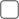 How many packs per dayHow many years did you smokeDo you currently have Oxygen or a CPAP/BiPAP machine? Yes	 No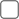 If so who is the company that supplies that?What year did you quitMedication Allergies and Reactions+Current list of MedicationsMedication Name	Strength/DirectionsMedication Name	Strength/DirectionsMedication Name	Strength/DirectionsMedication Name	Strength/DirectionsMedication Name	Strength/DirectionsAdditional Medications +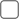 Medication Name	Strength/DirectionsMedication Name	Strength/DirectionsMedication Name	Strength/DirectionsMedication Name	Strength/DirectionsMedication Name	Strength/DirectionsShort FormPatient First Name	Patient Middle Name	Patient Last Name	Date of BirthPharmacy Name	Street/Cross Street	Pharmacy phone numberPneumonia Pneumovax (PCV23)	 Prevnar 13	 Declines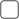 N/ADate PCV23Pneumonia   Pneumovax (PCV23)	 Prevnar 13	 Declines	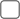 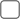 N/ADate PCV23Date Prevnar 13	Date Prevnar 13Flu Yes	 No	 Declines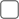 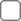 DateCovid 1st dose Yes	 No	 Declines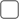 DateCovid 2nd dose Yes	 No	 Declines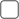 DateCovid Booster Yes	 No	 DeclinesDateHow would you like to receive appointment reminders? Text	 Email	 Voice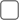 Do you have a Surrogate Decision Maker?Yes	No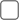 Please provide the number or email you would like to receive the informationPlease let us know below what PROVIDERS to share information with or who we might need information from. Please list first and last name.You may receive an email asking for your feedback on your recent visit at our office. IF you do NOT wish to participate please initial herePatient NameRelease of InformationDate Of BirthPlease list below the family and friends we may release information to.Text FieldText FieldText FieldText FieldText FieldParagraphPopup ParagraphNotice of Privacy PracticesCHECK THIS BOX TO ACCEPT OUR PRIVACY PRACTICES****To view the information click on the view button above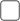 I hereby request the following restrictions on the use and/or disclosure (specify as applicable) of my information:SignatureOffice Policies and ProceduresCancelled/Missed Appointments:There is a $75.00 charge for missed/no-show appointments for NEW PATIENTS. There is a $50.00 charge for EXISTING patients who have missed/no-showed. Appointments with no cancellation notice received or received less than 24hours from the scheduled appointment time are considered missed appointments/no-show. The patient may not be rescheduled unless the fee is paid first. Patients who repeatedly miss appointments may be dismissed from the practice. Missed new patient appointments may be rescheduled at the physician’s discretion.Popup ParagraphPlease sign below accepting the no show/cancelation fee.SignatureAdvance Practice Nurse Consent for TreatmentThis facility has on staff Advance Practice Nurses (APN) to assist in the delivery of medical care. And Advance practice nurse is not a doctor. An APN is a registered nurse who has received advanced education and training in the provision of health care. And APN can diagnose, treat, and monitor common acute and chronic diseases as well as provide health maintenance care. In addition, the advance nurse may treat minor lacerations and other minor injuries. I have read the above, and hereby consent to the services of an Advance Practice Nurse for my health care needs. I understand that at any time I can refuse to see the APN and request to see the PhysicianSignatureMedication NameReactionMedication NameReactionMedication NameMedication NameAdditional MedicationReactionReactionMedication NameMedication NameReactionReaction +Medication NameReactionMedication NameReactionMedication NameReactionMedication NameReactionMedication NameReactionMedication NameReactionMedication NameReactionMedication NameReactionFood Allergies and ReactionsFood Allergies and ReactionsFood Allergies and ReactionsFood Allergies and ReactionsFood Allergies and ReactionsFood Allergies and ReactionsFood Allergies and ReactionsFoodReactionFoodReactionFoodReactionFoodReactionAdditional Food AllergiesFoodReactionFoodReactionFoodReactionFoodReactionFoodReactionFoodReactionFoodReactionFoodReactionPrimary Care ProviderSpecialtyPhone NumberProvider NameSpecialtyPhone NumberProvider NameSpecialtyPhone NumberProvider NameSpecialtyPhone NumberProvider NameSpecialtyPhone NumberProvider NameSpecialtyPhone NumberProvider NameSpecialtyPhone Number